Прошло итоговое занятие, в рамках темы недели «Книжный уголок» по сказке «Красная Шапочка»Образовательная деятельность показана с детьми среднего возраста. Тип образовательной деятельности выбран – путешествие.Связь с предыдущей образовательной деятельностью  - это закрепление и подведение итогов.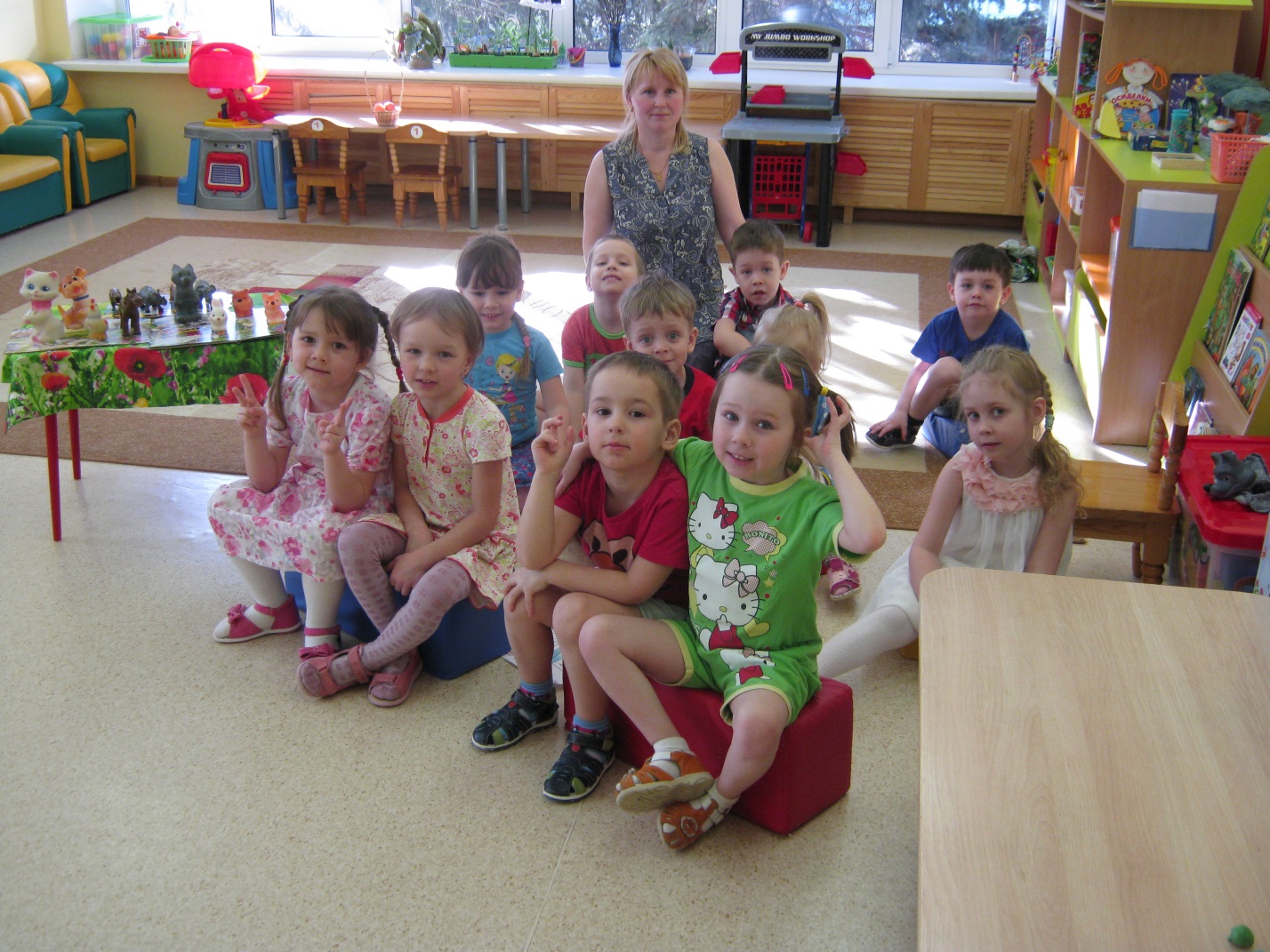 Первое задание, вернуть животных в свою сказку. Так как дети хорошо знают   сказки, они без труда справились с заданием. 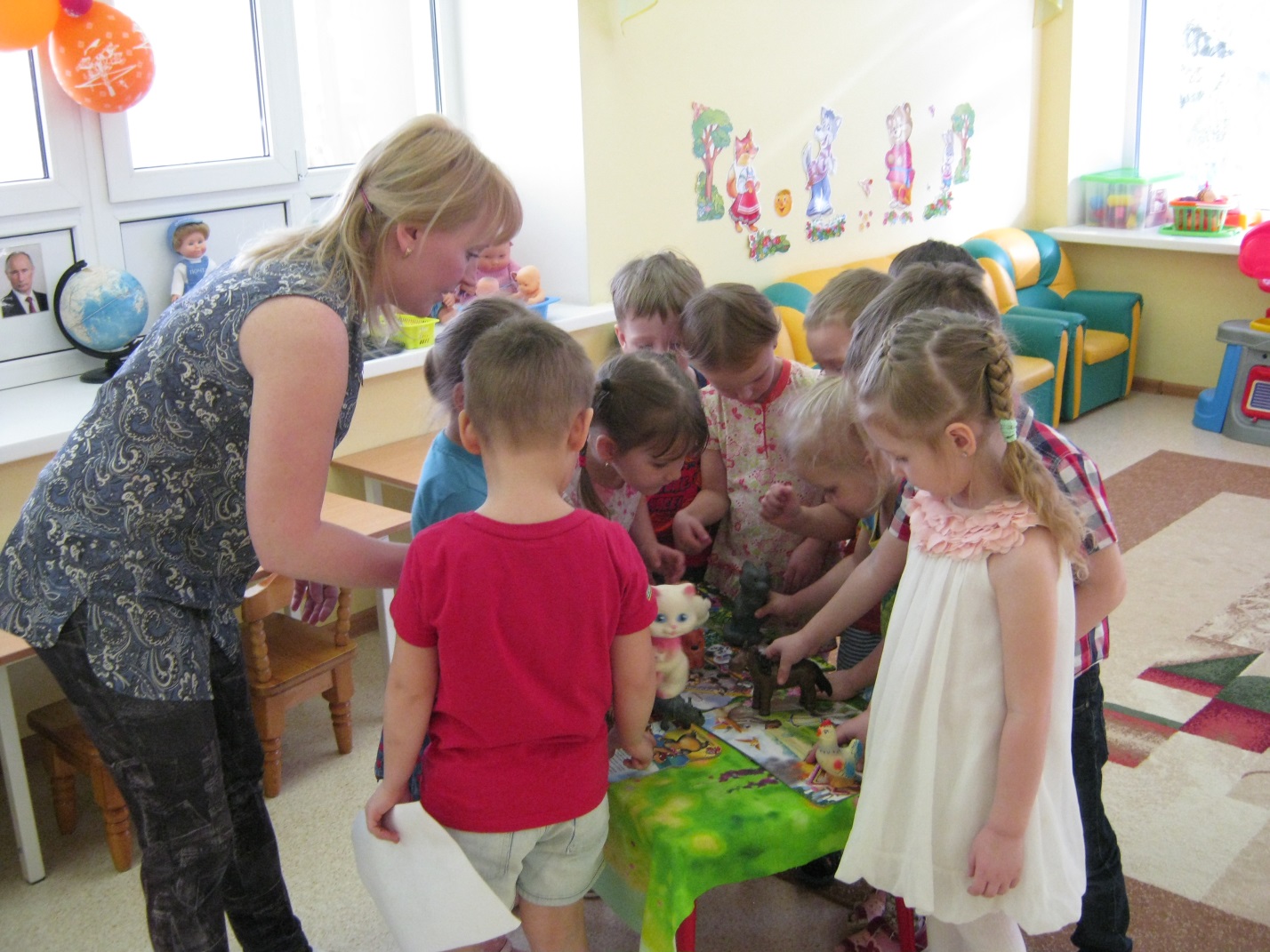 Так дети отправились дальше, на поиски корзинки с пирожками.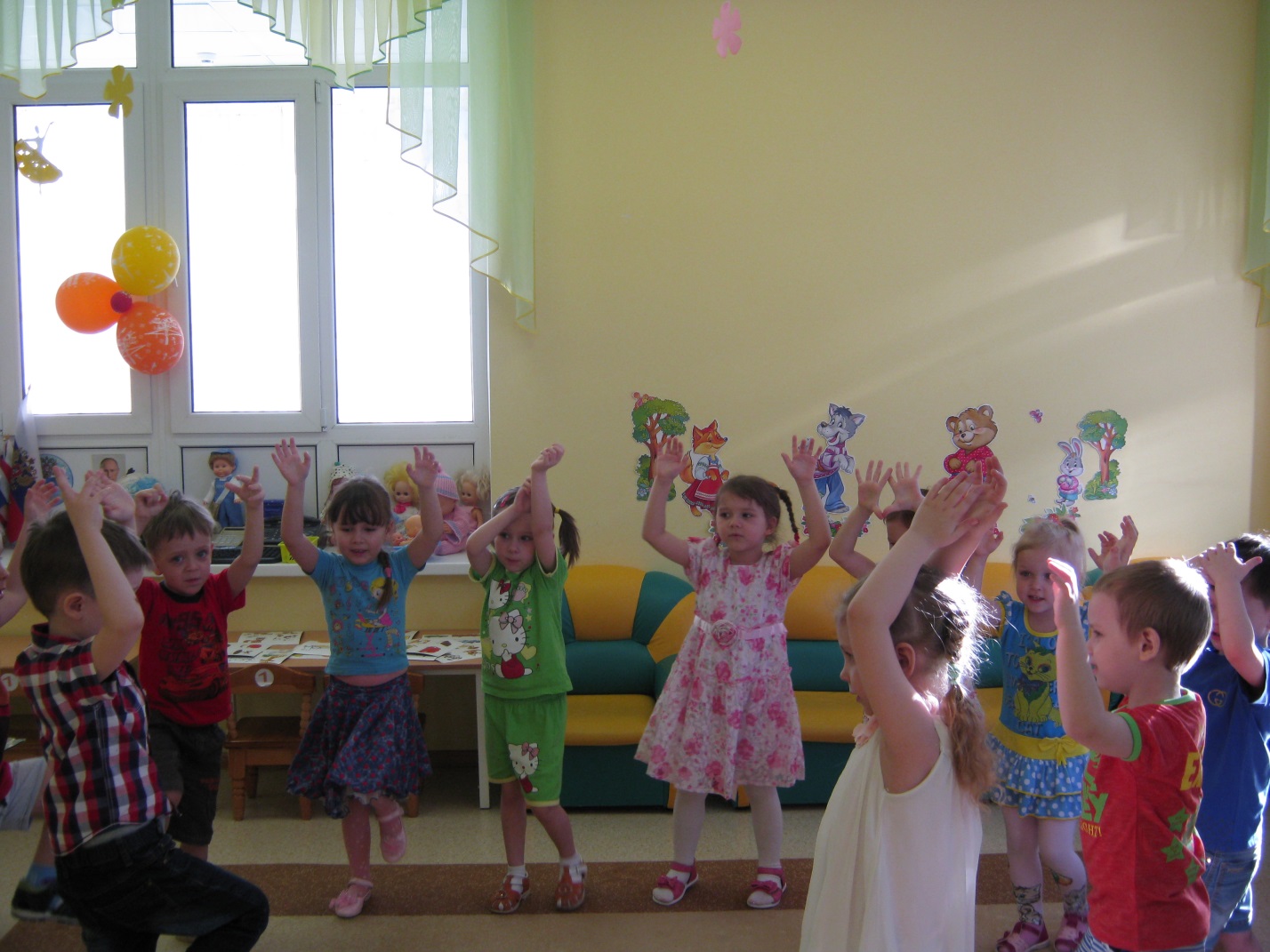 На этой полянке дети без труда справились с заданием «Четвертый лишний»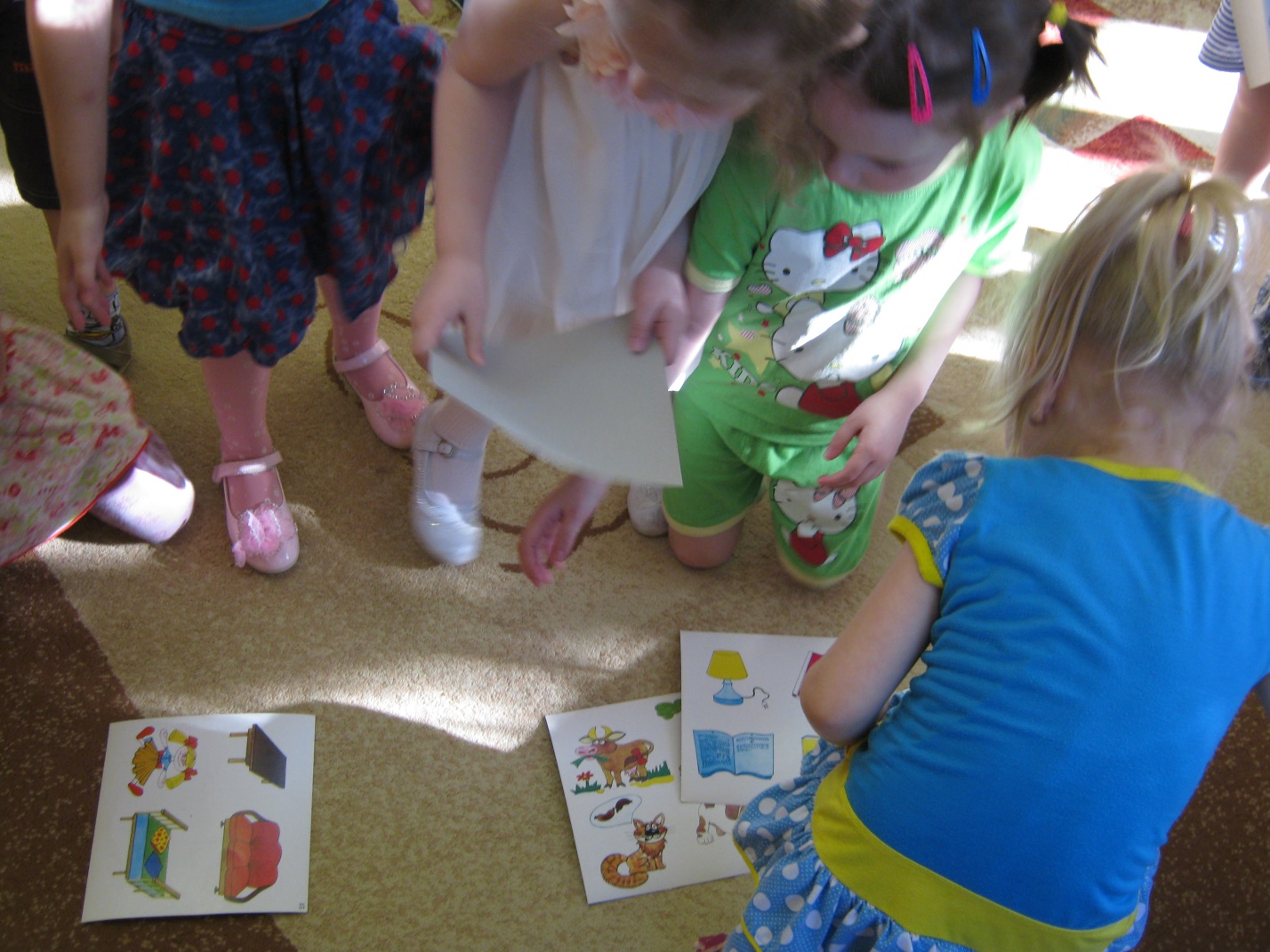 